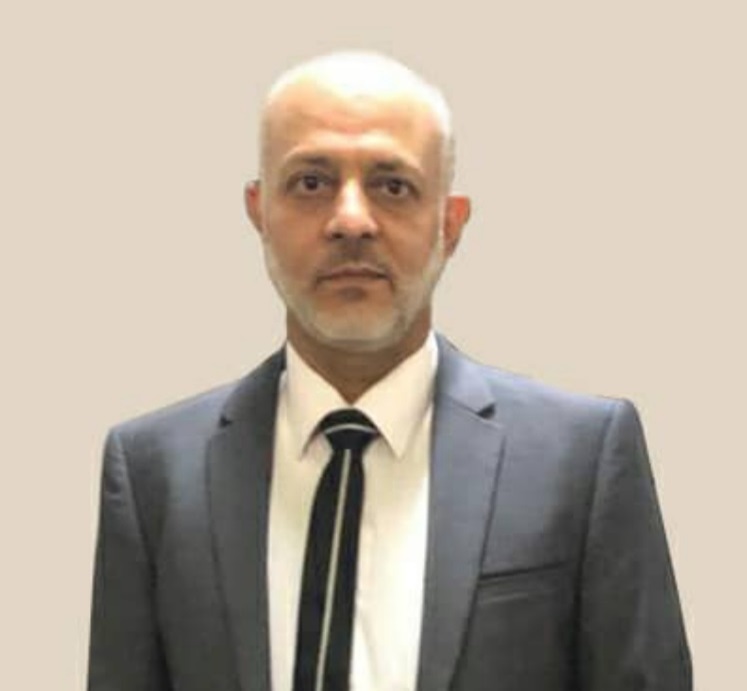 الكلية: :الطب البشريالاسم: محمد الطيبالمرتبة العلمية: ماجستيرجوال:0947920721بريد الكتروني: drtayebweb@gmail.comالاختصاص:  داخلية عامة اسم الجامعة :دمشق . عنوان الجامعة:دمشق ,سوريةالصفة العلمية أو الإدارية: مدرسالاهتمامات العلمية والبحثية: السكري , تسكين الألمالاهتمامات العلمية والبحثية: السكري , تسكين الألمالمناصب العلمية والإدارية:. لا يوجدالمناصب العلمية والإدارية:. لا يوجد